ЛИСТ РЕГИСТРАЦИИ ИЗМЕНЕНИЙПринятые сокращения и обозначенияНормативные ссылкиПри разработке настоящих Правил были использованы нормы, требования и рекомендации, приведенные в следующих законодательных, нормативных, правовых и иных актах:Налоговый кодекс Российской Федерации;Федеральный закон от      №      «О внесении изменений в части первую и вторую Налогового кодекса Российской Федерации».Федеральный закон от 27.12.2002 №184-ФЗ «О техническом регулировании»;Федеральный закон от 27.07.2006 №149-ФЗ «Об информации, информационных технологиях и о защите информации»;Федеральный закон от 06.04.2011 №63-ФЗ «Об электронной подписи»;Постановление Правительства Российской Федерации от 30.09.2004 №506 «Об утверждении Положения о Федеральной налоговой службе»;Постановление Правительства Российской Федерации от 24.05.2010 №365 «О координации мероприятий по использованию информационно-коммуникационных технологий в деятельности государственных органов».Общие положения	Настоящие Правила разработаны в соответствии с Федеральным законом и включают в себя: Порядок информационного взаимодействия Налогового агента с автоматизированной информационной системой ФНС России;Требования (критерии) к Налоговым агентам;Протокол информационного обмена, оформленный отдельным приложением к Правилам;Формы заявок на подключение/отключение Внешних пользователей к Сервису по упрощенному предоставлению налоговых вычетов, оформленные отдельным приложением к Правилам;	Цифровая платформа ФНС России (далее - Платформа) автоматизирует процессы приема данных, представляемых внешними пользователями, образующихся у них в результате совершения операций на индивидуальных инвестиционных счетах физических лиц либо операций по приобретению налогоплательщиками недвижимого имущества, обеспечивает передачу Внешним пользователям результатов обработки налоговыми органами таких данных, с целью реализации положений статьи 221.1 Налогового кодекса Российской Федерации.	Правила обмена информацией для упрощенной процедуры получения налоговых вычетов (далее – Правила) определяют последовательность действий Внешних пользователей и Уполномоченного органа в процессе реализации информационного обмена в целях, предусмотренных НПА. Внешние пользователи осуществляют информационный обмен с Уполномоченным органом при условии их соответствия установленным Требованиям (критериям) НПА, соблюдения ими Правил, а также по утвержденным форматам информационного взаимодействия. 	Уполномоченный орган обеспечивает возможность регистрации заявлений от Внешних пользователей, проверку информации, предоставленной Внешними пользователями на соответствие требованиям (критериям) НПА и регистрацию результатов обработки заявлений Внешними пользователями.Внешние пользователи обязуются не передавать в рамках информационного обмена с Платформой заведомо недостоверную информацию, а также не препятствовать своими действиями или бездействием передаче достоверной информации в рамках, предоставленных им со стороны НП полномочий. 	Ответственность за предоставление Уполномоченному органу недостоверной информации в рамках упрощенной процедуры получения налоговых вычетов, предусмотрена статьей 126.2 Налогового кодекса Российской Федерации.Информационное взаимодействие Внешних пользователей с Платформой осуществляется исключительно в рамках задачи по предоставлению налоговых вычетов в упрощенном порядке и Протоколу информационного обмена.	В случае обнаружения факта использования Внешним пользователем программных интерфейсов для задач, отличных от задач, изложенных в настоящей редакции Правил или возникновения подозрения на осуществление действий, приводящих к избыточной и необоснованной нагрузке на Платформу, Уполномоченный орган вправе приостановить в одностороннем порядке взаимодействие по протоколам информационного обмена с таким Внешним пользователем до устранения причин. Информация о приостановлении взаимодействия направляется Внешнему пользователю за 2 дня до приостановки на указанный в заявке на подключение адрес электронной почты.	Для целей определения даты и времени направления и получения сообщений информационного обмена используется фиксация даты и времени в информационных системах Уполномоченного органа.Актуальные версии Порядка информационного взаимодействия Налоговых агентов с автоматизированной информационной системой ФНС России; Требования (критерии) к Налоговым агентам, Протокол информационного обмена, Формы заявок на подключение/отключение Внешних пользователей к Сервису по упрощенному предоставлению налоговых вычетов, Форма уведомления об отключении Внешнего пользователя по инициативе Уполномоченного органа размещаются Уполномоченным органом на своем сайте в сети Интернет. Внешние пользователи ознакомляются с действующей редакцией Правил и форматов самостоятельно.	В целях обеспечения возможности ведения информационного обмена, предусмотренного НПА, Внешние пользователи самостоятельно и за свой счет разрабатывают программные средства, поддерживающие возможность электронного взаимодействия по опубликованным форматам.	Информационное взаимодействие Внешних пользователей с Платформой осуществляется из принципа необходимости наличия возможности осуществлять весь спектр взаимодействий, предусмотренных форматами информационного обмена и требованиями (критериями) НПА. Внешние пользователи обязуются поддерживать необходимую функциональность своих информационных сервисов для обеспечения доступа Платформы к данным возможностям.Порядок информационного Налогового агента с автоматизированной информационной системой ФНС России  Подключение к контуру интеграционного тестированияНазначение КИТ:Тестирование и освоение работы с API сервисов Платформы. Предоставление возможности осуществлять посредством API все операции по технологическим процессам, требуемым для автоматизации в рамках соответствующих НПА.КИТ является полнофункциональным, на нем развернуты и работают все необходимые компоненты Платформы. Контроль за чистотой данных на КИТ не осуществляется. Предусловия:Внешний пользователь ознакомлен с настоящими Правилами.На стороне Внешнего пользователя организована тестовая среда для информационного обмена по утвержденным форматам взаимодействия. Порядок подключения:Внешний пользователь направляет в Уполномоченный орган по электронной почте fns.cashback@nalog.ru с темой письма [Платформа ФНС России_<Наименование Внешнего пользователя>] [Подключение к КИТ] в электронном виде заявку на подключение к КИТ (Приложение №1).	Уполномоченный орган, не позднее 2 (Двух) рабочих дней с момента получения заявки, рассматривает заявку на подключение и осуществляет регистрацию Внешнего пользователя и выдает реквизиты для подключения к КИТ Платформы, предоставляет описание протоколов информационного обмена путем отправки сообщения на электронную почту, указанную в заявке на подключение к КИТ Платформы. В случае отказа от подключения к Платформе Уполномоченный орган направляет мотивированный отказ с описанием причин, по результату устранения которых Внешний пользователь в праве направить заявку повторно. 	Используя полученные реквизиты (атрибуты) для подключения к API Платформы (URL API и авторизационные данные) Внешний пользователь посредством метода «Регистрация в системе информационного обмена для упрощенной процедуры получения налоговых вычетов» направляет запрос с информацией о контактном лице с перечислением доступных типов вычетов согласно утвержденному формату. В дальнейшем изменение данной информации осуществляется с использованием этого же метода API. В ответ тестовый Платформа направляет HTTP код состояния результата обработки данного запроса.  Тестирование информационного взаимодействия с Внешним пользователемДля тестирования взаимодействия электронных сервисов Платформы и информационных систем Внешних пользователей, предназначен КИТ.Предусловия:Внешний пользователь подключен к КИТ.На стороне Внешнего пользователя произведены настройки для взаимодействия с КИТ.Порядок тестирования:Для проведения совместного тестирования информационного взаимодействия Внешний пользователь направляет по электронной почте fns.cashback@nalog.ru с темой письма [Платформа ФНС России_<Наименование Внешнего пользователя>] [Тестирование] в электронном виде обращение в свободной форме с приложением экранных форм, демонстрирующих реализацию информационного обмена по утвержденным форматам взаимодействия в программных продуктах Внешнего пользователя.В срок не позднее 5 (Пяти) рабочих дней с момента получения обращения на проведение совместного тестирования, Уполномоченный орган направляет в адрес Внешнего пользователя сообщение об успешном/не успешном прохождении тестирования или о необходимости предоставления дополнительных сведений путем отправки сообщения на электронную почту, указанную в обращении на проведение совместного тестирования.3.3 Подключение к контуру промышленной эксплуатацииНазначение КПЭ:Предоставление сервисов Платформы в режиме промышленной эксплуатации. КПЭ не предназначен для тестирования и отладки взаимодействия. На КПЭ осуществляется контроль за чистотой данных.Предусловия:Внешний пользователь подключен к стенду интеграционного тестирования. Проведено тестирование взаимодействия с интеграционным API сервисов Платформы.Порядок подключения:Внешний пользователь направляет в Уполномоченный орган по электронной почте fns.cashback@nalog.ru с темой письма [Платформа ФНС России_<Наименование Внешнего пользователя>] [Подключение к КПЭ] в электронном виде заявку на подключение к КПЭ (Приложение №1).Уполномоченный орган, не позднее 5 (Пяти) рабочих дней с момента получения заявки, рассматривает заявку на подключение и осуществляет регистрацию Внешнего пользователя и выдает реквизиты для подключения к КПЭ, предоставляет описание форматов информационного взаимодействия, путем отправки сообщения на электронную почту, указанную в заявке на подключение к КПЭ. В случае отказа от подключения к Платформе Уполномоченный орган направляет мотивированный отказ с описанием причин, по результату устранения которых Внешний пользователь в праве направить заявку повторно.По факту подключения к Платформе администратором узла Внешнего пользователя должна быть создана учетная запись для взаимодействия с API на узле Внешнего пользователя.Используя полученные реквизиты (атрибуты) для подключения к API Платформы (URL API и авторизационные данные) Внешний пользователь посредством метода «Регистрация в системе информационного обмена для упрощенной процедуры получения налоговых вычетов» направляет запрос с информацией о контактном лице с перечислением доступных типов вычетов согласно утвержденного формата. В дальнейшем изменение данной информации осуществляется с использованием этого же метода API. В ответ Платформа направляет HTTP код состояния результата обработки данного запроса. 3.4 Отключение Внешнего пользователя от КИТ и (или) КПЭ по инициативе пользователяПредусловия:Внешний пользователь подключен к КИТ и (или) КПЭ.Внешний пользователь заявил о намерении прекратить информационное взаимодействие, осуществляемое в соответствии с настоящими Правилами.Порядок отключения:Внешний пользователь направляет в Уполномоченный орган по электронной почте fns.cashback@nalog.ru с темой письма [Платформа ФНС России_<Наименование Внешнего пользователя>] [Отключение от КИТ/КПЭ] запрос на отключение Внешнего пользователя от КИТ и (или) КПЭ (Приложение №1).Уполномоченный орган не позднее 30 рабочих дней с момента получения запроса на отключение, осуществляет принудительное отключение полномочий на обеспечение взаимодействия с Платформой.3.5 Отключение Внешнего пользователя от КИТ и (или) КПЭ по инициативе Уполномоченного органаПредусловия:Внешний пользователь подключен к КИТ и (или) КПЭ.Уполномоченным органом выявлены причины, служащие основанием для отключения Внешнего пользователя от КИТ и (или) КПЭ по инициативе Уполномоченного органа, установленные настоящим разделом Правил.Порядок отключения:Уполномоченный орган осуществляет принудительное отключение полномочий на обеспечение взаимодействия с Платформой. В срок не позднее одного рабочего дня с момента принудительного отключения полномочий на обеспечение взаимодействия с Платформой, Уполномоченный орган направляет в адрес Внешнего пользователя сообщение о принудительном отключении путем отправки сообщения на электронную почту, указанную в заявке на подключение к КИТ и (или) КПЭ.Уполномоченный орган вправе приостановить в одностороннем порядке взаимодействие с Внешним пользователем по следующим причинам:- в случае установления факта несоответствия требованиям к Внешним пользователям - участникам информационного взаимодействия, установленным в разделе 3 настоящих Правил;- в случае обнаружения факта использования Внешним пользователем программных интерфейсов для задач, отличных от задач, изложенных в настоящей редакции Правил; - в случае возникновения подозрения на осуществление действий, приводящих к избыточной и необоснованной нагрузке на Платформу;- при выявлении фактов неоднократных обращений (жалоб) налогоплательщиков – физических лиц, по которым Внешними пользователями сведения, необходимые для предоставления налоговых вычетов в упрощенном порядке, в Уполномоченный орган не представлены;- при отсутствии запросов (сообщений) от Внешних пользователей за период более 1 года с даты регистрации Внешнего пользователя на КПЭ.Информация о приостановлении взаимодействия направляется Внешнему пользователю за 2 дня до приостановки на указанный в заявке на подключение адрес электронной почты.Требования к Внешним пользователям - участникам информационного взаимодействияВнешние пользователи – участники информационного взаимодействия в рамках настоящих Правил должны соответствовать следующим критериям:- наличие у банка лицензии Банка России на осуществление банковских операций (в отношении участников информационного взаимодействия по предоставлению имущественных налоговых вычетов в упрощенном порядке);- наличие у профессионального участника рынка ценных бумаг лицензии Банка России на осуществление брокерской деятельности либо лицензии на осуществление деятельности по управлению ценными бумагами (в отношении участников информационного взаимодействия по предоставлению инвестиционных налоговых вычетов в упрощенном порядке).Реестры выданных кредитным организациям лицензий на осуществление банковских операций и реестры выданных лицензий на осуществление брокерской деятельности либо деятельности по управлению ценными бумагами размещены в открытом доступе на сайте Банка России https://cbr.ru/.ПРИЛОЖЕНИЕ № 1 ПРОТОКОЛ ИНФОРМАЦИОННОГО ОБМЕНАТЕРМИНЫ, ОПРЕДЕЛЕНИЯ, ОБОЗНАЧЕНИЯ И СОКРАЩЕНИЯОбщая информацияИдемпотентность запросовДля того, чтобы у участников ИО была возможность передавать в Системе «Вычеты» собственный идентификатор запроса, предусмотрен опциональный HTTP заголовок: X-Request-Id - уникальный идентификатор запроса в рамках участника ИО. Он является сквозным идентификатором запроса в ИС участника ИО и в Системе «Вычеты». Данный идентификатор так же препятствует повторному приему запросов от участника ИО с уже принятыми идентификаторами.Система «Вычеты» для каждого направленного участником ИО запроса о регистрации или с информацией о налоговом вычете хранит в оперативном кеше статус запроса по переданному X-Request-Id.Пример:Участник ИО формирует документ с заявлением на налоговый вычет для передачи в систему «Вычеты».Участник ИО генерирует уникальный идентификатор (например e1ad38e7-b538-48f2-a936-08cdf9653aee)Отправляет запрос /taxbenefits/v1/application/{documentType} с HTTP заголовком X-Request-ID=e1ad38e7-b538-48f2-a936-08cdf9653aeeПри получении HTTP ответа произошёл разрыв соединения (предположим, что система «Вычеты» успела принять документ в обработку)Участник ИО не знает приняла ли платформа его документ или нет и отправляет документ повторно с тем же X-Request-Id=e1ad38e7-b538-48f2-a936-08cdf9653aeeСистема «Вычеты» проверяет в оперативном кеше запрос и отдаёт статус или ответ согласно текущему статусу запроса и не производит его повторную обработку.Дополнительно X-Request-Id помогает в анализе технических проблем. По идентификатору запроса участника ИО и система «Вычеты» всегда смогут сверить логи и провести корреляцию ошибок.Формат документовВ рамках данного информационного обмена предполагается направлять документы с информацией по применению инвестиционных и имущественных налоговых вычетов. Формат данных документов согласовывается и предоставляется всем участникам ИО отдельно. Уведомление об изменениях в формате документов направляется заблаговременно (до вступлений их в силу). Новый формат XSD схем и примеры документов направляются в общем архиве «xsdSheme», где содержится актуальные форматы документов, которые используются в системе «Вычеты»Подсистема «Open API»Для взаимодействия с системой «Вычеты» используется подсистема «Открытый API» (Open API). Он предназначен для осуществления контроля доступа, а также частоты запросов от зарегистрированных участников ИО.Для работы с системой «Вычеты» участникам ИО необходимо получить master token в ФНС России с использованием которого предоставляется token доступа для каждой последующей операции. token доступа имеет ограниченное время жизни и при получении нового токена доступа вместе с ним всегда в отдельном атрибуте передается время окончания жизни токена. Все методы API вызываются с использованием token доступа в заголовке Authorization с префиксом Bearer.Аутентификация участника ИО в системе «Вычеты»Инициатор вызова: участник ИО.Процедура вызывается для получения token доступа для работы с системой «Вычеты». Также данный метод вызывается по истечение срока жизни token (expireTime) или при получении кода ответа 401 на вызов любого из методов, описанных ниже.URL: /auth/v1/tokenMethod: POSTЗапрос (PostPartnerAuthRequest)Ответ (PostPartnerAuthResponse)Проверка токена участника ИОКаждый запрос проходит контроль указанного token доступа. Если в заголовке запроса указан некорректный токен, клиент получает в ответ HTTP код 401 «UNAUTHORIZED». Данная ошибка может возникнуть при истечении срока действия используемого токена, требуется его обновить, вызовом метода 1.1. Аутентификация участника ИО в системе «Вычеты»Интеграционные взаимодействия с участниками ИОРегистрация участника ИО в системе «Вычеты»Инициатор вызова: участник ИО.Процедура вызывается для прохождения регистрации/уточнении сведений о контактном лице участником ИО в системе «Вычеты».В качестве формата обмена данными используются JSON, XML и бинарные файлы, передаваемые в сообщениях, которые кодируются в формате BASE64.URL: /taxbenefits/v1/registrationMethod: POSTЗапрос (PostPartnerRegistrationRequest)Ответ (PostPartnerRegistrationResponse)Бизнес-логикаЗапрос направляется в систему «Вычеты» с использованием технологии синхронного взаимодействия. Описание схемы взаимодействия при регистрации участника ИО в системе «Вычеты» представлено на рисунке 1.Участники информационного обмена используют POST метод с URL /taxbenefits/v1/registration. В заголовке REST запроса указывается токен доступа, полученный в запросе 1.1.	Аутентификация участника ИО в системе «Вычеты», а также опционально может указываться сформированный на стороне участника ИО X-Request-Id. Участник ИО формирует payload в формате xml, предусмотренном xsd-схемой документа (сообщение об информационном обмене для упрощенной процедуры получения налоговых вычетов). Сформированный xml документ кодируется в формат base64. Затем полученное значение вкладывается в запрос /taxbenefits/v1/registration согласно формату, описываемому в данном пункте.В «Открытых API» проводится контроль согласно разделу 1.2. Проверка токена участника ИО.Запрос с положительным результатом проверки токена передается через очередь запросов в систему «Вычеты» для проведения следующих проверок по приему документа:Форматно-логический контроль документа на соответствие утвержденной xsd-схеме.Если запрос не прошел валидацию, тогда результат проверки сохраняется в логах. В ответ участнику ИО передается сообщение формата:{  "requestId": "4ad76228-517f-4496-aa6c-eef36d3de35a",  "status": "ERROR",  "message": null,  "acknowledgeTime": null,  "error": {    "code": "application.xsd.failed",    "message": "Документ из запроса не прошел контроль по XSD схеме",    "additionalInfo": {      "cvc-pattern-valid": "Value '77918276256' is not facet-valid with respect to pattern '([0-9]{1}[1-9]{1}|[1-9]{1}[0-9]{1})[0-9]{8}' for type 'ИННЮЛТип'."    }  }}Если передан валидный документ, то сертификат открытой части ключа, который включен в документ, сохраняется в системе «Вычеты» для дальнейшего использования при проверке данных отправителя при отправке запроса на осуществление налогового вычета. Сертификат открытой части ключа будет использоваться при проверке данных отправителя в последующих взаимодействиях.Бизнес проверки содержимого документаВ ходе этих проверок могут быть выявлены следующие ошибки:Бизнес-ошибки. Пример сообщения:{  "requestId": "4ad76228-517f-4496-aa6c-eef36d3de35a",  "status": "ERROR",  "message": null,  "acknowledgeTime": "2020-09-02T23:21:02.646+03:00",  "error": {    "code": "ERR_INTERNAL",    "message": "Ошибка идентификации в ПОН ИЛ",    "additionalInfo": {}  }}Внутренние ошибки системы «Вычеты»В случаи недоступности системы «Вычеты» необходимо перенаправить запрос в систему. Участник ИО считается не зарегистрированным вплоть до получения положительного результата регистрации.Если проверки пройдены успешно, то данные документа сохраняются в системе «Вычеты» для последующей обработки.Если документ отправляется участником ИО повторно, тогда данные о нем в системе «Вычеты» будут заменены на последние отправленные и при регистрации.В ответ участник ИО получает ответ, согласно описанному выше формату. Пример ответа:{  "requestId": "4ad76228-517f-4496-aa6c-eef36d3de35a",  "status": "OK",  " message ": "НА зарегистрирован",  "acknowledgeTime": "2020-09-02T23:21:02.646+03:00",  "error": null}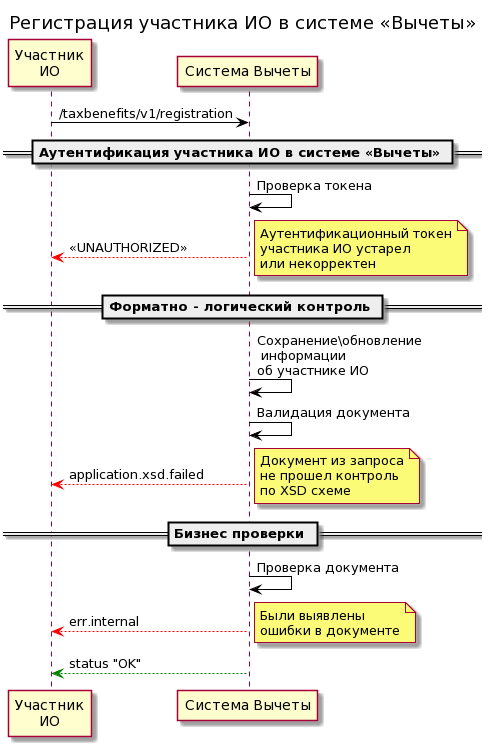 Рисунок 1 – Схема взаимодействия при регистрации участника ИО в системе «Вычеты»Важно! Данный запрос является синхронным и участнику ИО нет необходимости по requestId получать статус обработки запроса на регистрацию участника ИО через метод 2.3. Запрос результата проверки документов от участника ИО в системе «Вычеты».Запрос на направление документов участником ИО в системе «Вычеты»Инициатор вызова: участник ИО.Процедура вызывается для направления документов по применению инвестиционных и имущественных налоговых вычетов физическим лицом в упрощенном порядке.URL: /taxbenefits/v1/application/{documentType}Method: POSTQuery-parameters (PostTaxBenefitRequest)Тело запрос (PostTaxBenefitRequest)Ответ (PostTaxBenefitResponse)Бизнес-логикаЗапрос направляется в компонент системы «Вычеты» с использованием технологии синхронного взаимодействия. Логика формирования запроса аналогична запросу 2.1. Регистрация участника ИО в системе «Вычеты». На входе проводится контроль запроса согласно разделу 1.2. Проверка токена участника ИО. Для проверки корректности и возможности обработки данного запроса проводятся следующие проверки:Проверка отправителя запроса. В БД должна содержаться информация об участнике ИО. Если запись о нем не найдена (ранее не был получен корректный запрос на регистрацию /taxbenefits/v1/registration, тогда направляется сообщение с ошибкой. Пример такого сообщения:{  "requestId": "4ad76228-517f-4496-aa6c-eef36d3de35a",  "acknowledgeTime": null,  "status": "ERROR",  "error": {    "code": "partner.not.found",    "message": "Участник ИО не найден"    "additionalInfo": {}  }}В логи записывается информация о статусе запроса с данным X-Request-Id, статусом ERROR и информацией об ошибке. При повторном направлении данным участником ИО запроса с таким идентификатором будет направлен аналогичный ответ.Также проводится проверка подтверждения переданных данных участником ИО при регистрации. Если регистрация не подтверждена, то участнику ИО направляется ответ формата:{  "requestId": "4ad76228-517f-4496-aa6c-eef36d3de35a",  "acknowledgeTime": null,  "status": "ERROR",  "error": {    "code": "partner.not.registered",    "message": "Участник ИО не зарегистрирован"    "additionalInfo": {}  }}Форматно-логический контроль документа, переданный как атрибут contentBase64, на соответствие утвержденной xsd-схеме в зависимости от типа элемента documentType.Если проверка не пройдена. Пример сообщения с ошибкой:{  "requestId": "4ad76228-517f-4496-aa6c-eef36d3de35a",  "acknowledgeTime": null,  "status": "ERROR","error": {    "code": "application.xsd.failed",    "message": "Запрос 9999:5dc66951e2883063a64bd5b3fafc915d. Заявление не прошло валидацию по xsd схеме: cvc-pattern-valid: Value '1111111111555555' is not facet-valid with respect to pattern '([0-9]{1}[1-9]{1}|[1-9]{1}[0-9]{1})[0-9]{8}' for type 'ИННЮЛТип'.",    "additionalInfo": {      "XSD_SERIALIZE_ERROR": "cvc-pattern-valid: Value '1111111111555555' is not facet-valid with respect to pattern '([0-9]{1}[1-9]{1}|[1-9]{1}[0-9]{1})[0-9]{8}' for type 'ИННЮЛТип'.",      "X_REQUEST_ID": "9999:5dc66951e2883063a64bd5b3fafc915d",            "ERROR_STEP": "FormatValidationResult"    }  }}Проверяется отсоединённая подпись, переданная как атрибут contentSignatureBase64 на соответствие переданной в сертификате публичной части ключа данного участника ИО и отсутствию изменений в документе с момента его подписания. В случае если проверка дает отрицательный результат участнику ИО направляется сообщения следующего формата:{  "requestId": "4ad76228-517f-4496-aa6c-eef36d3de35a",  "acknowledgeTime": null,  "status": "ERROR",  "error": {    "code": "application.xml.signature.failed",    "message": "Запрос d3d59828a8e7a73a74abc605594b5512. Xml заявление не прошло проверку подписи cryptopro",    "additionalInfo": {      "REASON": "Last unit does not have enough valid bits",      "X_REQUEST_ID": "d3d59828a8e7a73a74abc605594b5512",      "ERROR_STEP": "XmlSignatureValidationStepResult"    }  }}В случае положительного прохождения всех проверок документ сохраняется в системе «Вычеты». Ответ с номером заявки отправляется участнику ИО:{  "requestId": "4ad76228-517f-4496-aa6c-eef36d3de35a",  "acknowledgeTime": "2020-09-02T23:21:02.646+03:00",  "status": "OK",  "error": null}В случае отрицательного прохождения проверок документ сохраняется в системе «Вычеты». Ответ с одной из ошибок, описанных выше, отправляется участнику ИО.Описание схемы взаимодействия при направлении документов участником ИО в системе «Вычеты» представлено на рисунке 2.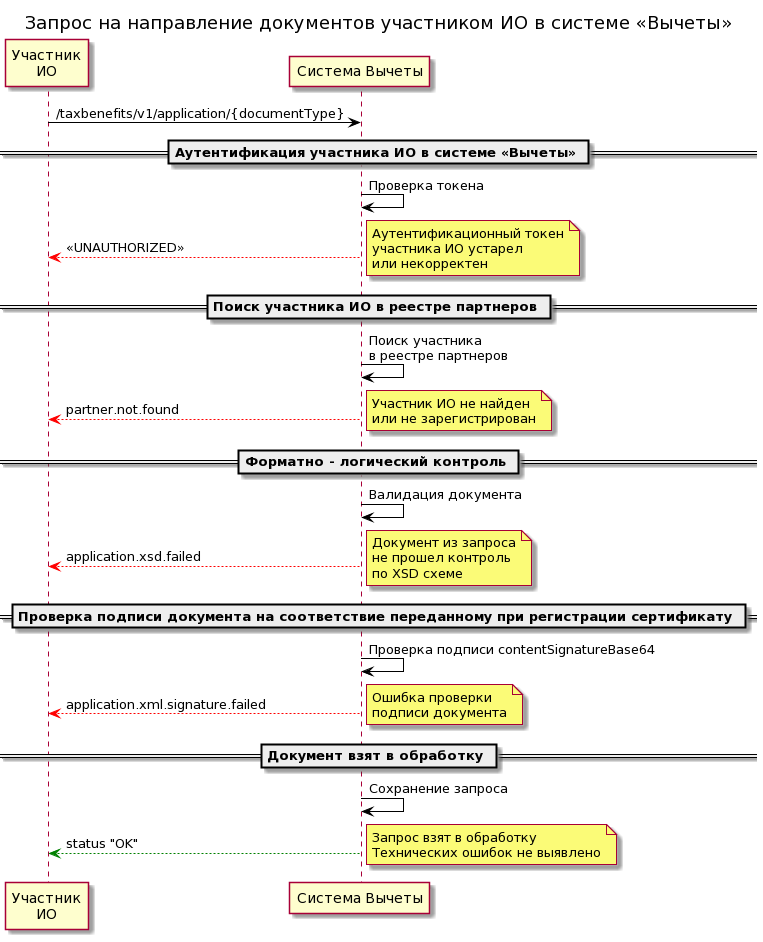 Рисунок 2 – Схема взаимодействия при направлении документов участником ИО в системе «Вычеты»Запрос результата проверки документов от участника ИО в системе «Вычеты»Инициатор вызова: участник ИО.Процедура вызывается для получения результата обработки документов по применению инвестиционных и имущественных налоговых вычетов физическим лицом в упрощенном порядке. Данный метод не предназначен для получения статуса регистрации участника ИО.URL: /taxbenefits/v1/application/status/{requestId}Method: GETQuery-parameters запроса (GetStatusTaxDeductionRequest)Ответ (GetStatusTaxDeductionResponse)Бизнес-логикаЗапрос о статусе направляется в компонент системы «Вычеты» с использованием технологии синхронного взаимодействия. Описание схемы взаимодействия при получении результата проверки документов от участника ИО в системе «Вычеты» представлено на рисунке 3. Участник ИО создает унифицированный запрос (Request) для всех типов налогового вычета, где указывает идентификатор запроса в качестве query-параметра.Система «Вычеты» проводит проверку по аналогии с 2.1. Регистрация участника ИО в системе «Вычеты».Затем запрос проходит следующие проверки:Наличие информации об участнике ИО в системе «Вычеты»Проводится соответствие указанного в запросе FNS-OpenApi-AppId по реестру участников ИО в системе «Вычеты»Если указанный партнер не найден, то участнику ИО направляется следующее сообщение:{  "requestId": "4ad76228-517f-4496-aa6c-eef36d3de35a",  "acknowledgeTime": null,  "updateTime": null,  "status": "ERROR",  "result": null,  "error": {    "code": "partner.not.found",    "message": "Участник ИО не найден",    "additionalInfo": {}  }}Если в реестре найден пользователь с указанным FNS-OpenApi-AppId проверяется признак подтверждения регистрации в системе. При его отсутствии передается ответ формата:{  "requestId": "4ad76228-517f-4496-aa6c-eef36d3de35a",  "acknowledgeTime": null,  "updateTime": null,  "status": "ERROR",  "result": null,  "error": {    "code": "partner.not.registered",    "message": "Участник ИО не зарегистрирован"  }}Поиск идентификатора запроса в системы «Вычеты»Осуществляется поиск запроса по идентификатору requestId.Если запрос с таким идентификатором не найден, то возвращается ответ:{    "requestId": "b4e2a539344a451c0d725f2acdc1c61e",    "acknowledgeTime": null,    "updateTime": null,    "status": "ERROR",    "result": null,    "error": {        "code": "application.by.request.not.found",        "message": "Заявление по запросу b4e2a539344a451c0d725f2acdc1c61e не найдено",        "additionalInfo": {            "X_REQUEST_ID": "b4e2a539344a451c0d725f2acdc1c61e"        }    }}Если запись с указанным идентификатором в очереди ответов найдена, тогда передается результат обработки документа согласно указанному выше формату. При отсутствии ошибок технического характера направляется кодированный в base64 ответ (answer), подписанный на стороне системы «Вычеты» КЭП МИ по ЦОД ФНС России. Запроса может иметь одно из 3 представленных ниже состояний:ERROR – в направленном документе/запросе выявлены технические ошибки. Это финальное состояние обработки запроса, далее статус запроса меняться не будет.Примеры возможных ошибок приведены в приложении. Пример сообщения:{  "requestId": "4ad76228-517f-4496-aa6c-eef36d3de35a",  "acknowledgeTime": null,  "updateTime": null,  "status": "ERROR",  "result": null,  "error": {    "code": "application.xsd.failed.base64",    "message": "Документ из запроса не прошел контроль по XSD схеме",    "additionalInfo": [      {        "cvc-pattern-valid": "Value 'SOOBSCHTYPEB_3625665875_20200916_a1Bad4233f638e0454340f80beDE31Ea' is not facet-valid with respect to pattern 'SOOBSCHTYPEА_([0-9]{10})_([1-2]{1}[0-9]{3})(0[1-9]{1}|1[0-2]{1})(0[1-9]|[1-2]{1}[0-9]{1}|3[0-1]{1})_[0-9a-fA-F]{32}' for type '#AnonType_ИдДокФайл'"      }    ]  }}IN_PROGRESS – запрос находится на стадии обработки. Это промежуточное состояние обработки запроса, необходимо повторно сделать запрос статуса сообщения. Рекомендуемые сроки повторного запроса статуса приведены в Приложение №2. Рекомендуемое расписание опроса статуса обработки заявления на налоговый вычет.Пример сообщения:{  "requestId": "4ad76228-517f-4496-aa6c-eef36d3de35a",  "acknowledgeTime": "2020-09-02T23:21:02.646+03:00",  "updateTime": "2020-09-02T23:21:02.646+03:00",  "status": "IN_PROGRESS",  "error": null,  "result": null,}OK – документ проверен, сформирован ответ от ФНС. Это финальное состояние обработки запроса, далее статус запроса меняться не будет.Пример сообщения:{  "requestId": "4ad76228-517f-4496-aa6c-eef36d3de35a",  "acknowledgeTime": "2020-09-02T23:21:02.646+03:00",  "updateTime": "2020-09-02T23:21:02.646+03:00",  "status": "OK",  "result": {    "contentBase64": "base64,
    "contentSignatureBase64": "base64"  },  "error": null}Описание схемы взаимодействия при запросе статуса обработки документа» представлено на рисунке 3.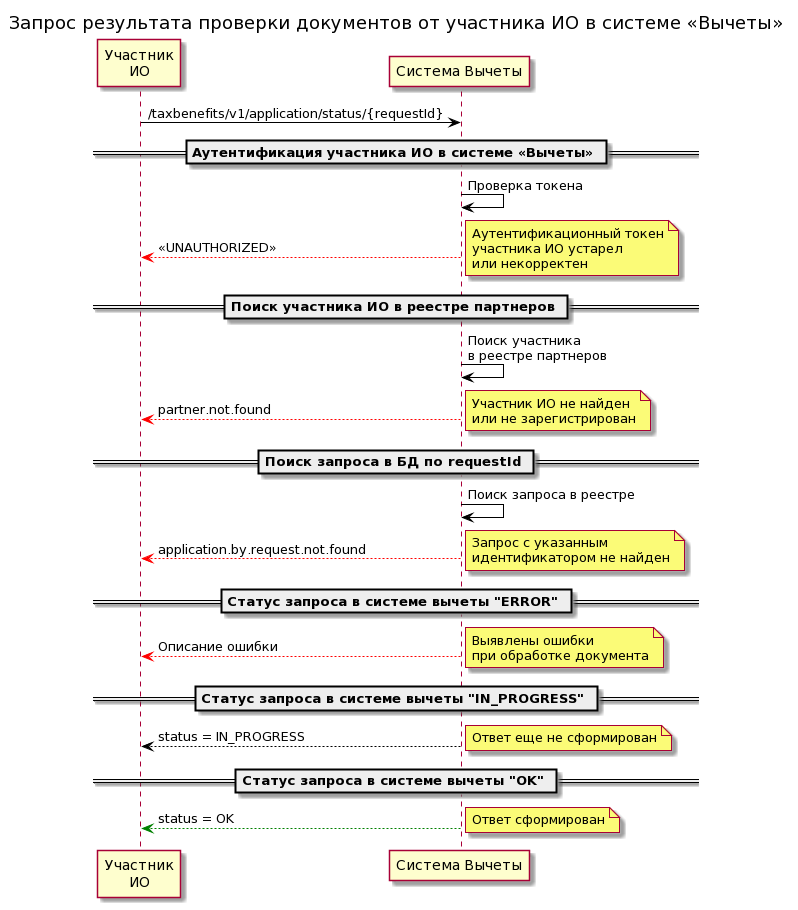 Рисунок 3 – Схема взаимодействия при запросе результата проверки документов от участника ИО в системе «Вычеты»Приложение №1. Перечень возможных ошибок по методам взаимодействия с системой ВычетыИнициатор вызова: участник ИО.*Данный список не является фиксируемым и может быть расширен.Приложение №2. Рекомендуемое расписание опроса статуса обработки заявления на налоговый вычет.Когда запрос находится в статусе IN_PROGRESS участник ИО направляет повторный запрос 2.3. Запрос результата проверки документов от участника ИО в системе «Вычеты» для получения актуальной информации о прогрессе его обработки.Для нормализации нагрузки системы «Вычеты» во времени есть рекомендуемы сроки отправки повторного запроса статуса в зависимости от типа налогового вычета, информация о котором была направлена. Рекомендации указаны в таблице ниже:*Данный список не является окончательным. Рекомендации для запроса статуса по имущественному налоговому вычету будут направлены в последующих версиях документа.Приложение № 2
Форма заявки на предоставление доступа к сервисуЗАЯВКА на информационное взаимодействие в соответствии с Правилами обмена информацией дляупрощенной процедуры получения налоговых вычетовПолное наименование налогового агента/банкаИНН/КПП налогового агента/банкаПрошу:1) Предоставить доступ к электронным сервисам Цифровой платформы ФНС России для осуществления информационного взаимодействия в соответствии с Правилами обмена информацией для упрощенной процедуры получения налоговых вычетов на следующих контурах:  2) Включить следующие контакты в группу оперативного информирования в коммуникационных каналах о функционировании контуров и проведении технических работ (не менее 1 и не более 2):3) Уведомить об обеспечении доступа к запрашиваемому электронному сервису по адресу электронной почты _________________________________.Правила обмена информацией дляупрощенной процедуры получения налоговых вычетовСтраниц 42Версия 0.6Правила обмена информацией дляупрощенной процедуры получения налоговых вычетовСтраниц 42Версия 0.620202020API«Application programming interface»
Интерфейс межсистемного взаимодействия, описывающий способ и характер взаимодействия.АвторизацияПроверка прав пользователя и возможности доступа к информации получаемой и передаваемой в ПП НПД АИСАвтоматизированная информационная системаАИС «Налог-3»Единая информационная система ФНС России, обеспечивающая автоматизацию деятельности ФНС России по всем выполняемым функциям, определяемым Положением о Федеральной налоговой службе, утвержденным постановлением Правительства Российской Федерации от 30.09.2004 № 506Внешний пользовательНалоговые агенты и банки, осуществляющие (или планирующие осуществлять) информационное взаимодействие с техническими и программными средствами ФНС РоссииКИТКонтур интеграционного тестированияКТИРКонтур тестирования и разработкиКОЭКонтур опытной эксплуатации КПЭКонтур промышленной эксплуатации КРСБКарточка расчетов с бюджетомНОНалоговый органНПАЗаконодательные, нормативные, правовые и иные акты, установленной формы, содержащие правовые нормы, общие установления, рассчитанные, как правило, на длительное применение и распространяющиеся на неопределенный круг лиц.НПНалогоплательщикПОПрограммное обеспечениеТребованияСвод требований к Налоговым агентамУКЭПУсиленная квалифицированная электронная подписьУполномоченный органФедеральный орган исполнительной власти, уполномоченный по контролю и надзору в области налогов и сборов (ФНС России) Федеральный закон (ФЗ)Федеральный закон от 27.11.2018 № 422-ФЗ «О проведении эксперимента по установлению специального налогового режима «Налог на профессиональный доход» ФЛФизическое лицоФНС РоссииФедеральная налоговая службаТерминОписаниеИОИнформационный обменНАНалоговый агентПОПрограммное обеспечениеФЛКФорматно-логический контрольФНСФедеральная Налоговая службаНК РФНалоговый кодекс Российской ФедерацииСодержаниеТипОбязательностьОписаниеmasterTokenGUIDОбязательноКод, выданный участнику ИО ФНС России СодержаниеТипОбязательностьОписаниеtokenBase64Обязательноtoken, необходимый для отправки запросов в систему «Вычеты»expireTimeDateTimeОбязательноДата, до которой предоставленный токен является валиднымПример:2020-02-12T16:16:02.646+03:00СодержаниеТипОбязательностьОписаниеcontentBase64String, Base64ОбязательноXML файл-сообщение об информационном обмене для упрощенной процедуры получения налоговых вычетовСодержаниеТипОбязательностьОписаниеrequestIdStringОбязательноИдентификатор сообщения. Совпадает с X-Request_Id указанным при создании запроса со стороны участника ИО или назначается системой автоматически, если X-Request_Id не был указанstatusStringОбязательноСтатус обработки запроса.Возможные значения:OK – участник ИО успешно зарегистрирован или информация о нем обновлена.ERROR – ошибка при регистрацииmessageStringОбязательноДополнительная информация о результатах обработки запросаacknowledgeTimeStringНе обязательноДата получения запросаerrorStructНе обязательноОбязательно при значении атрибута status = ERRORcodeStringОбязательноКод ошибкиmessageStringОбязательноОписание ошибкиadditionalInfoStruct, stringНе обязательноНабор дополнительных атрибутов ошибки. Может быть использован для составления более детального запроса в службу технической поддержки.
Пример:    "additionalInfo": {      "tpFio": "Иванов Иван Иванович",      "tpInn": "5212345678"    }СодержаниеТипОбязательностьОписаниеdocumentTypeStringОбязательноКод документа001 – запрос об имеющихся в налоговых органах сведениях, необходимых для предоставления инвестиционного налогового вычета, предусмотренного пп. 3 п.1 ст. 219.1 НК РФ002 – сообщение о совершенных физическим лицом сделках, необходимые для предоставления инвестиционного налогового вычета, предусмотренного пп. 2 п.1 ст. 219.1 НК РФ003 – сообщение о совершенных физическим лицом сделках, необходимые для предоставления имущественного налогового вычета, предусмотренного пп. 3 и 4 п.1 ст. 220 НК РФСодержаниеТипОбязательностьОписаниеcontentBase64String, Base64ОбязательноXML с заявлением на налоговый или имущественный вычет закодированное в Base64contentSignatureBase64String, Base64ОбязательноОтсоединенная подпись документа, закодированная в Base64СодержаниеТипОбязательностьОписаниеrequestIdStringОбязательноИдентификатор сообщения. Совпадает с X-Request_Id указанным при создании запроса со стороны участника ИО или назначается системой автоматически, если X-Request_Id не был указанacknowledgeTimeStringНе обязательноДата получения документаstatusStringОбязательноСтатус обработки запроса.Возможные значения:OK – запрос взят в обработкуERROR – ошибка при регистрацииerrorStructНе обязательноСодержит информацию о возникших ошибках при обработке запросаcodeStringОбязательноКод ошибкиmessageStringОбязательноОписание ошибкиadditionalInfoStruct, StringНе обязательноНабор дополнительных атрибутов ошибки. Может быть использован для составления более детального запроса в службу технической поддержки.
Пример:    "additionalInfo": {      "tpFio": "Иванов Иван Иванович",      "tpInn": "5212345678"    }СодержаниеТипОбязательностьОписаниеrequestIdStringОбязательноИдентификатор сообщения, указанный при создании запроса.Если участник ИО, указал X-Request_Id при создании запроса, то requestId будет совпадать с X-Request_Id.СодержаниеТипОбязательностьОписаниеrequestIdStringОбязательноИдентификатор сообщения. Совпадает с requestId из запросаacknowledgeTimeStringНе обязательноДата получения документаupdateTimeStringНе обязательноДата последнего обновления статуса вычета в системеstatusStringОбязательноСтатус обработки запроса.Возможные значения:IN_PROGRESS – запрос находится в обработкеOK – ответ сформированERROR – ошибка технического характераerrorStructНе обязательноОбязательно при значении атрибута status = ERROR. Иначе передается nullcodeStringОбязательноКод ошибкиmessageStringОбязательноОписание ошибкиadditionalInfoStruct, stringНе обязательноНабор дополнительных атрибутов ошибки. Может быть использован для составления более детального запроса в службу технической поддержки.
Пример:    "additionalInfo": {      "tpFio": "Иванов Иван Иванович",      "tpInn": "5212345678"    }resultStructНе обязательноОбязательно при значении атрибута status = OK. Иначе передается nullcontentBase64String, Base64ОбязательноXML файл с данными ответа (при наличии в системе «Вычеты») в разрезе кода документа, закодированный в base64contentSignatureBase64String, Base64ОбязательноОтсоединенная подпись документа, закодированная в Base64№АтрибутЗначение1.codepartner.not.found1.messageУчастник ИО не найден1.additionalInfo2.codepartner.not.registered2.messageУчастник ИО не зарегистрирован2.additionalInfo3.codeapplication.xsd.failed3.messageЗаявление не прошло валидацию по xsd схеме3.additionalInfocvc-pattern-valid: Value 'SOOBSCHTYPEB_3625665875_20200916_a1Bad4233f638e0454340f80beDE31Ea' is not facet-valid with respect to pattern 'SOOBSCHTYPEА_([0-9]{10})_([1-2]{1}[0-9]{3})(0[1-9]{1}|1[0-2]{1})(0[1-9]|[1-2]{1}[0-9]{1}|3[0-1]{1})_[0-9a-fA-F]{32}' for type '#AnonType_ИдДокФайл'4.codeapplication.xml.signature.failed4.messageXml заявление не прошло проверку подписи cryptopro4.additionalInfoxml_validation_signature_failed=Запрос %APPLICATION_KEY%. Xml заявление не прошло проверку подписи cryptopro5.codeapplication.by.request.not.found5.messageЗаявление по запросу не найдено5.additionalInfo6.coderequest.searching.fail6.messageОшибочное состояние запроса. Обратитесь в службу технической поддержки6.additionalInfo7.codeERR_INTERNAL7.messageОтвет не может быть сформирован, уточнение пишется в поле message7.additionalInfo8.codepartner.message.number8.messageУказанный в документе элемент НомерЗП отличается от ожидаемого8.additionalInfo{  "ACTUAL_MESSAGE_NUMBER": "001",  "EXPECTED_MESSAGE_NUMBER": "006"}9.codeapplication.xsd.failed.base649.messageЗаявление не прошло валидацию по xsd схеме9.additionalInfoСодержимое поля contentBase64 должно быть закодировано в base64№Вид налогового вычетаНомер запроса по счетуВремя повторной отправки запроса статуса1.Налоговый вычет Тип А и Б1через 1 минуту после отправки запроса1.Налоговый вычет Тип А и Б2через 10 минуту после запроса последнего статуса1.Налоговый вычет Тип А и Б3через 10 минуту после запроса последнего статуса1.Налоговый вычет Тип А и Б4через 1 час после запроса последнего статуса1.Налоговый вычет Тип А и Бnчерез 1 час после запроса последнего статусаФНС России
127381, г. Москва, ул. Неглинная, д. 23Наименование контураТребуемое действиеКонтур интеграционного тестирования (КИТ)Подключить/ОтключитьКонтур промышленной эксплуатации (КПЭ)Подключить/Отключить№ п/пНеобходимые сведенияДанные пользователя 1Данные пользователя 21Полностью Фамилия Имя Отчество*2Управление/Отдел*3Должность*4Рабочий электронный адрес (e-mail)*5Мобильный телефон*